Hybrid Project – Boulder 2014 – session 2Objective results:Do proponents agree to put their names and model type on the model performance analysis?Do proponents agree to exchange the objective data among the other proponents?All proponents agreed.Issues with PVSs: VGA3Tandem coding: Encode at bitrate b_1, the re-encode at bitrate b_2, with b_2 > b_1v03_src12_hrc15_h264.pcap (2.36MB/885kB = 2.73)Content-Base: rtsp://192.168.169.77/Tandem_coding2_512kbits_1380kbits/HybridVGA3_src12_512_1380kbit_gop50_baseline_tandem.264/Open: 	v03_src12_hrc15.Agreed to remove v03_src12_hrc15. WVGA2: Down-up-sampling PVSs: MOS has to be equal or larger to the MOS of the samples transmitted without resizing.Agreed to keep HRC11.Review of Subjective ResultsExpert ratings for some data sets: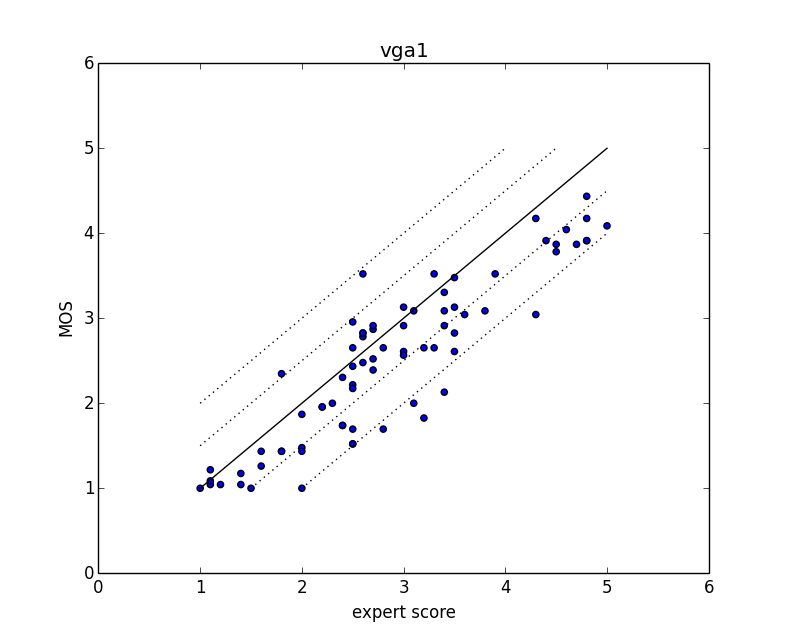 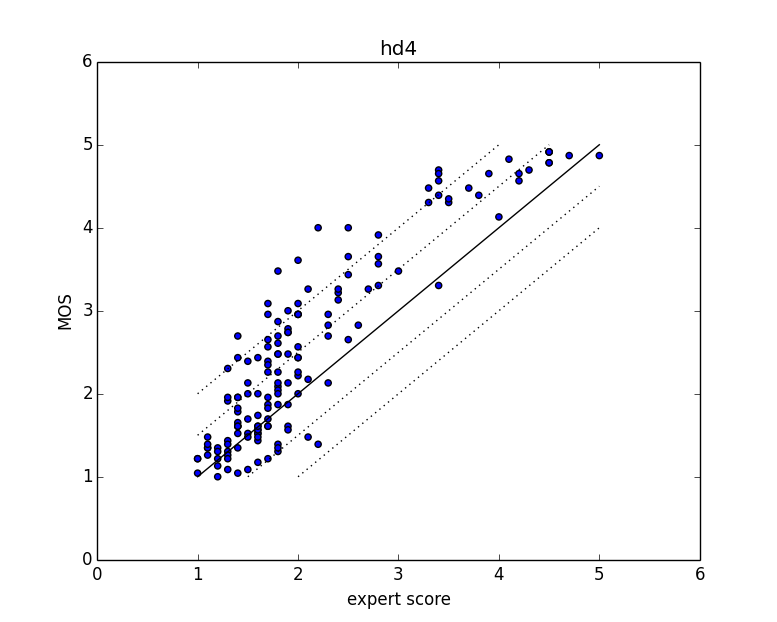 Comments: VGA1: the MOS scores are in general lower than the expert scores. This might partly explain the low MOS on the reference sequences.HD4: the plot shows a strong non-linear relationship between expert scores and MOS scores.Source scores:Some sources have a MOS below 4 (see plots MOS of sources, analyse_subjective_score_source.py).hd1_src02.avihd2_src03.avihd2_src05.avihd2_src08.avivga1_src03.avivga1_src09.avivga1_src10.avivga3_src05.aviILG will review these source videos and make a decision.Common Set MappingCommon set ratings, difference per experiment(See plots analyse_subjective_score_common.py)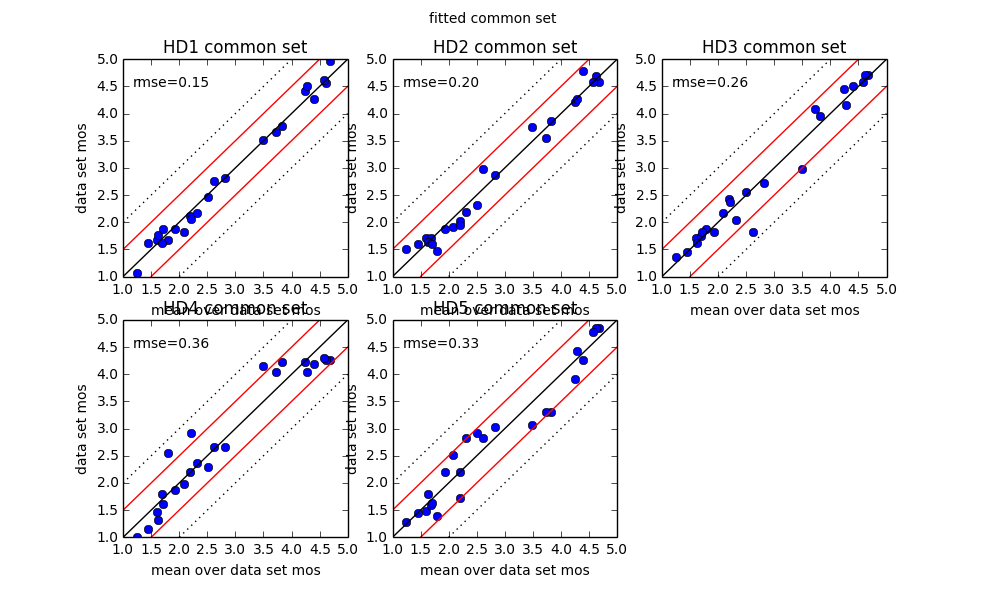 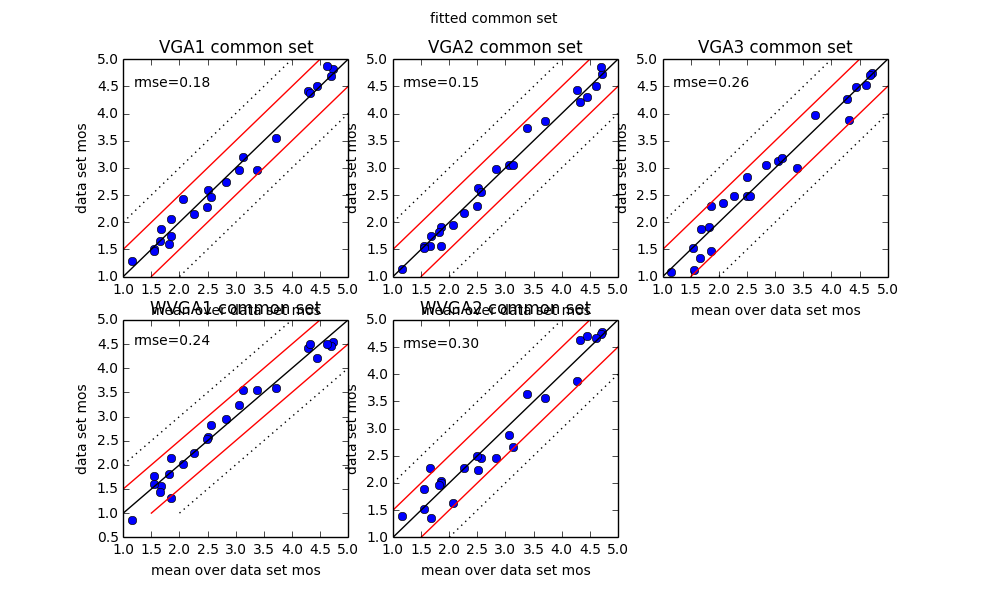 Accepted: Move superset analysis to secondary analysis.Down-Up-samplingHRC11HRC04Same resolutionHybridWGA2_src01_hrc11_WVGA_25fps.avi1.522.96HybridWGA2_src01_hrc04_WVGA_25fps.aviHybridWGA2_src02_hrc11_WVGA_25fps.avi1.571.30HybridWGA2_src02_hrc04_WVGA_25fps.aviHybridWGA2_src03_hrc11_WVGA_25fps.avi1.391.57HybridWGA2_src03_hrc04_WVGA_25fps.aviHybridWGA2_src04_hrc11_WVGA_25fps.avi1.611.04HybridWGA2_src04_hrc04_WVGA_25fps.aviHybridWGA2_src05_hrc11_WVGA_25fps.avi1.571.48HybridWGA2_src05_hrc04_WVGA_25fps.aviHybridWGA2_src06_hrc11_WVGA_25fps.avi1.391.91HybridWGA2_src06_hrc04_WVGA_25fps.aviHybridWGA2_src07_hrc11_WVGA_25fps.avi1.351.09HybridWGA2_src07_hrc04_WVGA_25fps.aviHybridWGA2_src08_hrc11_WVGA_25fps.avi1.572.09HybridWGA2_src08_hrc04_WVGA_25fps.aviAverage1.491.68HybridVGA3_csrc02_hrc11_WVGA_25fps_dec.avi2.35HybridVGA3_csrc04_hrc11_WVGA_25fps_dec.avi2.52HRC09HRC03HybridWVGA1_csrc01_hrc09_WVGA_25fps_dec.avi1.22HybridVGA2_csrc03_hrc09_WVGA_25fps_dec.avi1.091.65HybridWVGA2_csrc03_hrc03_WVGA_25fps_dec.aviHybridWGA2_src01_hrc09_WVGA_25fps.avi3.873.09HybridWGA2_src01_hrc03_WVGA_25fps.aviHybridWGA2_src02_hrc09_WVGA_25fps.avi3.432.48HybridWGA2_src02_hrc03_WVGA_25fps.aviHybridWGA2_src03_hrc09_WVGA_25fps.avi3.002.52HybridWGA2_src03_hrc03_WVGA_25fps.aviHybridWGA2_src04_hrc09_WVGA_25fps.avi3.521.78HybridWGA2_src04_hrc03_WVGA_25fps.aviHybridWGA2_src05_hrc09_WVGA_25fps.avi2.742.00HybridWGA2_src05_hrc03_WVGA_25fps.aviHybridWGA2_src06_hrc09_WVGA_25fps.avi3.432.35HybridWGA2_src06_hrc03_WVGA_25fps.aviHybridWGA2_src07_hrc09_WVGA_25fps.avi3.222.00HybridWGA2_src07_hrc03_WVGA_25fps.aviHybridWGA2_src08_hrc09_WVGA_25fps.avi3.783.17HybridWGA2_src08_hrc03_WVGA_25fps.avi